特殊教育卓師工作室新聞專題   課堂教學設計中文科研究課的目標：透過照顧學生的學習多樣性，提升學生的學習效能學習目標：認識常用的名詞：口罩、眼鏡、面罩運用單詞/雙詞短句回答問題聆聽及理解簡單的指令學生的背景資料/學習難點：學生描述的能力較弱，需協助其表達班上有三位非口語學生，一位CVI學生學生能聆聽及理解簡單的問題，如：「有無？」、「要不要？」學生分組及學習能力：學生的已有知識：學生的學習特性：備註：本班學生的學習風格偏向語言文字（聽覺型）、動覺型及音樂型。此課堂設計配合學生音樂型及動覺型的學習風格設計教學活動，同時加入人際交往型的學習風格，以提升學生的多元智能能力。＃觀課記要必須具備的元素 同儕備課的意見：同儕備課者1：＿＿＿＿＿＿＿＿＿＿　　　　備課日期：＿＿＿＿＿＿　　　備課時間：＿＿＿＿同儕備課者2：＿＿＿＿＿＿＿＿＿＿　　　　備課日期：＿＿＿＿＿＿＿　　　　備課時間：＿＿＿＿＿＿＿＿＿＿＿ 課堂整體個人反思教學單元：新聞專題教師：陳結貞老師、譚蘊華老師學校：香港紅十字會瑪嘉烈戴麟趾學校班級：中一說話能力初組（智齡1.5歲）：學生能透過模仿、運用常見的動詞高組（智齡2歲）：學生能運用雙詞短句向他人表達熟識的人和物聆聽能力初組（智齡2歲）：學生能聆聽及理解以圖像為主的簡單視聽資訊內容高組（智齡2.5歲）：學生能聆聽及理解簡短的錄音資料，從實物或相片中辨別或選出相關的物品1.大部分學生能理解「戴眼鏡、戴帽子」的意思2.在2019冠狀病毒病疫情期間，學生有戴口罩、眼罩、面罩的經驗或曾見過家人戴口罩、眼罩、面罩學習特性/學生姓名學習特性/學生姓名活動舉隅學生A學生B學生C學生D學生E語言文字型(Verbal Linguistic Audio) 聽覺(LA)文字運用(聆聽、說話) 聽故事、有節拍/韻律的文句/文章語言文字型(Verbal Linguistic Written) 寫作(LW)文字運用(閱讀、寫作)視覺/空間型(VS)(Visual Spatial)視覺/空間型(VS)(Visual Spatial)觀看線圖、彩圖、平面、立體、圖像、文字等個人內省型(Trp)(Intrapersonal)個人內省型(Trp)(Intrapersonal)喜歡獨處，個人思考，進行個人活動人際交往型(Ip)(Interpersonal)人際交往型(Ip)(Interpersonal)喜歡與人交往、角色扮演、經驗學習、小組活動等動覺型(K)(Bodily-Kinesthetic)動覺型(K)(Bodily-Kinesthetic)配合幅度較大的肢體動作音樂型(M)(Musical)音樂型(M)(Musical)包含音樂的活動，例如:唱遊、聽歌親近自然型(N)(Naturalistic)親近自然型(N)(Naturalistic)喜歡探索動物、植物、大自然環境數學邏輯型(ML)(Logical-Mathematical)數學邏輯型(ML)(Logical-Mathematical)喜歡邏輯思考、擅長簡單數字運算、推理、因果過程 學習目標 照顧學生多樣性 (照顧學生的學習風格) 學與教活動 學生學習難點 照顧學生多樣性 （支援學習難點的方法）＃預期學習成果 (學生顯證) 1打招呼及唱坐好歌(3 min)安頓學生的情緒，預備上課初組：學生能聆聽及理解常用的名詞「口罩、眼鏡、面罩」高組：學生能聆聽及理解雙詞短句「戴口罩」、「戴眼鏡」、「戴面罩」2.全班教學:引入情境-疫情下，我們要保護生命(7 min)3.全班教學:理解新聞內容，並掌握重點．(10 min)認識常用的名詞：口罩、眼鏡、面罩聆聽初組：聆聽及理解常用的名詞「口罩」、「眼鏡」、「面罩」高組：聆聽及理解兩個關鍵詞短句「戴口罩」、「戴眼鏡」、「戴面罩」教師與學生重溫課文內容，然後與學生觀看一段有關「2019冠狀病毒病」的新聞。教師播放兒歌「我們一起戴XX」，讓學生認識「口罩」、「眼鏡」、「面罩」的名稱，及佩戴的位置。音樂型(M)：學生一邊聆聽兒歌的內容，一邊傳遞盒子動覺型(K): 學生為洋娃娃戴口罩/眼鏡/面罩教師與學生重溫課文內容及提出以下問題:哪一件物件是報紙?請指出新聞的位置。及後，教師介紹除了報紙和電視外，我們亦可以從互聯網看新聞。教師播放2019冠狀病毒病期間的新聞，然後指疫情期間，大家都會戴口罩、眼罩和面罩。過程中，教師按停影片內容，提問學生「她/他戴了什麼?」。聆聽資料來源：各街市出現很多確診者，市民買餸要加強裝備 - 20200725 - 香港新聞 - 有線新聞 CABLE News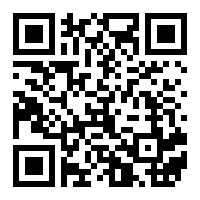 https://www.youtube.com/watch?v=AbD8LZALngI教師展示口罩、眼罩和面罩，與學生朗讀字詞。及後展示一個洋娃娃，請學生為洋娃娃戴上口罩／眼鏡／面罩。活動庫遊戲（音樂傳球）:教師把口罩／眼鏡／面罩放入神秘盒子，然後隨着音樂聲傳遞盒子，音樂停時，教師說出指令，請學生為洋娃娃戴上口罩／眼鏡／面罩。教師播放兒歌短片「我們一起戴口罩／面罩／眼鏡」，讓學生為洋娃娃帶上防護裝備。學生對物件不熟識，難以記下指令初組學生：學生不太熟識物件名稱高組學生：學生不明白「戴」的意思 學生對物件名稱及指令不熟識透過視覺提示卡，協助學生記下聆聽內容（見聆聽提示卡）初組學生：教師展示實物，引導學生說出物件名稱高組學生：教師示範後，再讓學生模仿透過音樂傳球的活動，讓學生聆聽及嘗試跟著唱，加強學生的記憶初組：學生能聆聽及理解常用的名詞「口罩、眼鏡、面罩」高組：學生能聆聽及理解雙詞短句「戴口罩」、「戴眼鏡」、「戴面罩」2.全班教學:引入情境-疫情下，我們要保護生命(7 min)3.全班教學:理解新聞內容，並掌握重點．(10 min)認識常用的名詞：口罩、眼鏡、面罩聆聽初組：聆聽及理解常用的名詞「口罩」、「眼鏡」、「面罩」高組：聆聽及理解兩個關鍵詞短句「戴口罩」、「戴眼鏡」、「戴面罩」教師與學生重溫課文內容，然後與學生觀看一段有關「2019冠狀病毒病」的新聞。教師播放兒歌「我們一起戴XX」，讓學生認識「口罩」、「眼鏡」、「面罩」的名稱，及佩戴的位置。音樂型(M)：學生一邊聆聽兒歌的內容，一邊傳遞盒子動覺型(K): 學生為洋娃娃戴口罩/眼鏡/面罩教師與學生重溫課文內容及提出以下問題:哪一件物件是報紙?請指出新聞的位置。及後，教師介紹除了報紙和電視外，我們亦可以從互聯網看新聞。教師播放2019冠狀病毒病期間的新聞，然後指疫情期間，大家都會戴口罩、眼罩和面罩。過程中，教師按停影片內容，提問學生「她/他戴了什麼?」。聆聽資料來源：各街市出現很多確診者，市民買餸要加強裝備 - 20200725 - 香港新聞 - 有線新聞 CABLE Newshttps://www.youtube.com/watch?v=AbD8LZALngI教師展示口罩、眼罩和面罩，與學生朗讀字詞。及後展示一個洋娃娃，請學生為洋娃娃戴上口罩／眼鏡／面罩。活動庫遊戲（音樂傳球）:教師把口罩／眼鏡／面罩放入神秘盒子，然後隨着音樂聲傳遞盒子，音樂停時，教師說出指令，請學生為洋娃娃戴上口罩／眼鏡／面罩。教師播放兒歌短片「我們一起戴口罩／面罩／眼鏡」，讓學生為洋娃娃帶上防護裝備。學生對物件不熟識，難以記下指令初組學生：學生不太熟識物件名稱高組學生：學生不明白「戴」的意思 學生對物件名稱及指令不熟識透過視覺提示卡，協助學生記下聆聽內容（見聆聽提示卡）初組學生：教師展示實物，引導學生說出物件名稱高組學生：教師示範後，再讓學生模仿透過音樂傳球的活動，讓學生聆聽及嘗試跟著唱，加強學生的記憶學生顯證：初組：學生能聆聽及理解物件名詞，找出「口罩、眼鏡、面罩」的實物高組：學生能聆聽及理解「戴口罩」、「戴眼鏡」、「戴面罩」的意思，為洋娃娃戴上口罩／眼鏡／面罩4.小組教學:安排學生分組活動一個提問，一個回應。 (15 min)說話初組：透過模仿、運用常見的名詞「口罩」、「面罩」、「眼鏡」高組：運用雙詞短句回應問題， 「戴口罩」、「戴面罩」、「戴眼鏡」動覺型(K) ：教師把口罩／面罩／眼鏡，放到不同的位置，讓學生去拿。音樂型(M)：學生一邊聆聽兒歌的內容，一邊為人物找合適的口罩人際交往型(Ip) : 教師引導學生以一問一答的方式作互動助教拿出洋娃娃數個，指他們都需要防疫用品，請同學為他們戴上。教師問：洋娃娃要戴什麼？學生A說：(洋娃娃要)戴口罩學生B：從二至三件物品中選出口罩，然後為洋娃娃戴上。活動庫遊戲:換形象:教師引導學生找出口罩，然後請學生為洋娃娃戴口罩。最後，每組學生選出一個最喜歡的洋娃娃。初組學生對「口罩、面罩、眼罩」的掌握不穩定高組學生運用雙詞短句的能力較弱初組學生：教師以實物／圖卡協助學生找出說話的內容，再引導學生模仿說出字詞（見說話提示卡）高組學生：教師引導學生運用其中一個單詞：洋娃娃戴什麼？（口罩），然後再引導學生說出「戴口罩」（見說話提示卡）初組：學生能透過模仿、運用常見的名詞「口罩」高組：學生能運用雙詞短句向他人表達熟識的人和物，如「搵口罩」學生顯證：初組：學生能運用單詞「口罩／眼鏡／面罩」回應問題高組：能運用雙詞短句「戴口罩／眼鏡／面罩」回應問題4.課堂總結(5 min)人際交往型(Ip)：學生評價哪個洋娃娃帶齊三件防疫用品教師引導學生評價哪個洋娃娃帶齊三件防疫用品。初組：教師問：這是甚麼？(口罩／眼鏡／面罩)高組：教師問：洋娃娃戴了甚麼？（戴口罩／眼鏡／面罩）教師總結，新聞可以讓我們知道香港社會發生的事情，亦讓我們多關心社會，提醒我們要做好防疫措施保護自己。初組：學生能透過模仿、運用所學的名詞「口罩／眼鏡／面罩」高組：學生能運用雙詞短句表達熟識的人和物，如「戴口罩」學生顯證：初組：學生能說出物件的名稱「口罩／眼鏡／面罩」。高組：學生能運用雙詞短句回應問題「戴口罩／眼鏡／面罩」。5.課堂回饋(5min)回饋學生表現讚賞學生的課堂表現討論內容課堂前的討論課堂後的討論學習目標是否具體可行? 學習要求及難度是否配合學生的學習能力?教學策略及支援方式能否幫助學生解決學習難點？ 討論內容課堂前的討論課堂後的討論學習目標是否具體可行? 學習要求及難度是否配合學生的學習能力?教學策略及支援方式能否幫助學生解決學習難點？ ＊整體描述課堂安排、策略實施、教材組織、學習活動設計及學生的學習情況等有效學與教策略提升學習效能的建議教學設計能因應實際生活情況，並切合學生需要。教學活動能切合學生能力，同時，又能加強學生防疫的意識，關顧健康的需要教材設計精美，能吸引學生專注學習。